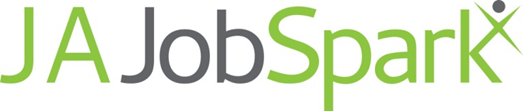 Permission Slip/Media Release September 26 or 27, 2016Indiana State Fairgrounds1202 East 38th StreetIndianapolis, IN 46205 www.jajobspark.orgEstudiantes son invitados a participar en JA JobSpark con mas de 100 socios de industria proporcionando información clave de carreras. Estudiantes van a aprender sobre oportunidades en manufactura avanzada/ ingeniería/logístico; agricultura/comida/recursos naturales; arquitectura/ingeniería/construcción; negocios/finanzas; gobierno/ley/salud público; asistencia médica/ciencias biológicas; hospitalidad/turismo; y technología.Nombre de estudiante:_____________________________Nombre de escuela:		Maestro:  	Padres/tutores: Por favor firme abajo para que su hijo pueda partcipar en JA JobSpark. Una forma firmada sirve como permission para incluir su hijo en fotos/comunicaciones de media. 	Tiene mi permiso de asistir JA JobSpark el jueves o viernes,                     (nombre de estudiante)26 o 27 de septiembre (teacher please circle one date), 2017, al Indiana State Fairgrounds 	Tiene mi permiso de asistir JA JobSpark el jueves o viernes,                     (nombre de estudiante)26 o 27 de septiembre (teacher please circle one date), 2017, al Indiana State FairgroundsNombre del padre/tutor: (LETRA DE MOLDE)Firma del padre/tutor:Nombre de contacto para emergencias:Número de contacto para emergencias:Acuerdo de estudiantes: Su firma indica que está de acuerdo con las guías abajo. Estoy de acuerdo con:Seguir las reglas de participación en salidas de campo.Seguir el código de vestimienta.Participar en las actividades de aprender y dedicarse en hablar (hacer preguntas) con socios de industria.Usar comunicación respetuoso que es professional en lenguage y tono y refleja positivamente mi mismo y la escuela que respresento.Dar gracias por su tiempo a los socios de industria con quién hablo.Acuerdo de estudiantes: Su firma indica que está de acuerdo con las guías abajo. Estoy de acuerdo con:Seguir las reglas de participación en salidas de campo.Seguir el código de vestimienta.Participar en las actividades de aprender y dedicarse en hablar (hacer preguntas) con socios de industria.Usar comunicación respetuoso que es professional en lenguage y tono y refleja positivamente mi mismo y la escuela que respresento.Dar gracias por su tiempo a los socios de industria con quién hablo.Nombre de estudiante: (LETRA DE MOLDE)Firma de estudiante: